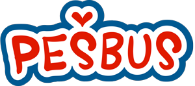 Spoštovani starši, učenci in prostovoljci,zahvaljujemo se vam za sodelovanje v  projektu Pešbus. S projektom začnemo v ponedeljek, 17. septembra 2018, in končamo v petek, 28. septembra 2018, s podelitvijo priznanj in nagrad vsem sodelujočim.  Na povezavi si lahko ogledate 9 izrisanih poti, po katerih bodo učenci prihajali v šolo, zbirna mesta vseh 11 postaj ter uro odhoda z vsake postaje. POMEMBNO: Učenci se lahko priključijo Pešbusu na postaji, ki jim je najbližja oz. najbolj varna.  Vsaka postaja je označena s tablo .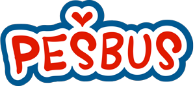 Učenci bodo prvi dan dobili tudi vozovnico, na kateri bo vsak dan udeležbe potrjen z žigom in datumom. Za dodatne informacije pišite na e-naslov mojca.gorenc.ban@os-smarjeta.si ali pokličite na tel. št. 051 361 615, Alja. V ČASU PEŠBUSA SO UDELEŽENI UČENCI OPRAVIČENI ŠOLSKIH OBVEZNOSTI, KI POTEKAJO PRED POUKOM.POSTAJE IN VOZNI REDZa zdrav duh in dobro počutje!Mojca Gorenc Ban, koordinatorica projekta POSTAJADOLŽINAČAS HOJEZBIRNO MESTOODHOD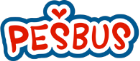 SMER, POSTAJANASELJA1. ŠMARJEŠKE TOPLICE 1Avtobusna postaja7.30šolaŠmarješke Toplice, Kronovo2.ŠMARJEŠKE TOPLICE 2Avtobusna postaja nad hotelom7.30Brezovica–  šolaObrh, Zg. Šmarješke Toplice3.BREZOVICA1,6 km21 minAvtobusna postaja7.30šolaBrezovica4. KAMEN VRH1,1km14 minPri Zupanovih7.45šolaBrezovica, Kamen vrh5.SELAAvtobusna postaja7.15Družinska vas–Strelac– šolaSela, Gradenje, Bela Cerkev6. DRUŽINSKA VAS2, 2 km26 minAvtobusna postaja Pri Amerikancu7.30Strelac 7.55–šolaDružinska vas, Strelac7.ŠMARJETA290 m4 minPri Dediju8.00šolaStrelac, Dolenja vas8.ŠMARJETA800 m10 minPred lekarno7.45šolaGorenja vas (spodnja), Šmarjeta, Radovlja, Zbure, Vinica9. GORENJA VAS1,7 km21 minKapelica pri Jegličevih7.30Vodnjak v Gorenji vasi 7.40–šolaGorenja vas, Koglo